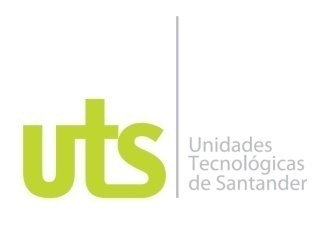 DIRECCIÓN DE INVESTIGACIONESPLAN ANUAL DE SEMILLEROS DE INVESTIGACIÓN2019HUMANA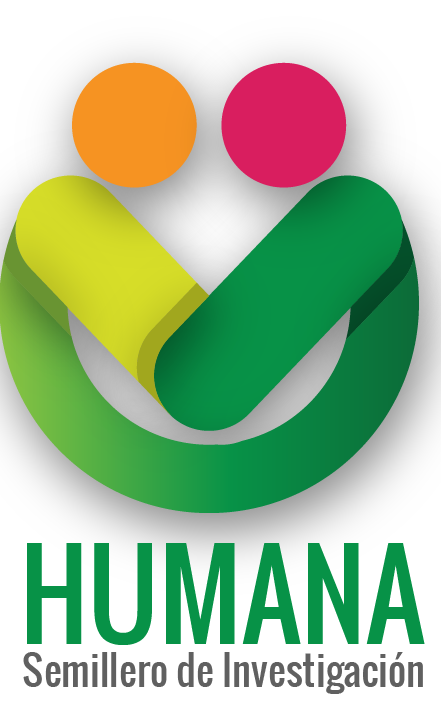 DIRECCIÓN DE INVESTIGACIONES Y EXTENSIÓNFACULTAD CIENCIAS SOCIECONOMICAS Y EMPRESARIALESDEPARTAMENTO DE HUMANIDADESBucaramanga,26/08/2019Plan Anual del Semillero de Investigación HUMANA Dirección de Investigaciones y Extensión / Unidades Tecnológicas de Santander Tercer piso Edificio A, Ciudadela Real de MinasPBX 6917700 Ext. 1343-1341Bucaramanga - ColombiaINTRODUCCIÓNDesde la formación humanística se promueve el desarrollo integral de la comunidad educativa, el desarrollo de estrategias pedagógicas, donde se involucre la actitud crítica, ética y creativa, espíritu investigativo e innovador, liderazgo, mentalidad emprendedora, capacidad de negociación, responsabilidad social y competencias básicas para incidir propositiva y proactivamente en los diversos escenarios de la realidad política, económica, social, cultural y ambiental; es así que en la asignatura procesos de lectura y escritura de acuerdo con el componente socio humanístico y específicamente la competencia que caracteriza a este componente saber ser se crea el Semillero de Investigación HUMANA , teniendo en cuenta que la institución es de carácter incluyente y que el interés es favorecer a aquellos estudiantes vulnerables que vienen de regiones lejanas   a hacer parte de la comunidad Uteista ,como es el caso de las comunidades indígenas,  conocedores que al ingresar a la institución, en su gran mayoría, presentan problemas de adaptación a la educación superior  por diferentes situaciones y también es conocido que los grupos del primer semestre son grupos heterogéneos. Es por esta razón que el Semillero HUMANA mediante estrategias pedagógicas contribuye a mejorar las competencias lectoescrituras a través de la realización de actividades extra clase con el fin de incentivar a los estudiantes a hacer de la lectura y la escritura un goce literario.Mediante la recopilación de viva voz de la tradición oral de abuelos en diferentes géneros discursivos y en lenguas nativas donde expresen sus afinidades afectivas y emocionales, el saber popular dentro del contexto sociocultural haciendo parte del reconocimiento con la naturaleza y su cuidado, sus costumbres, historias de vida y arraigo cultural de generación en generación. Por otro lado, el desarrollo de  Estrategias Pedagógicas para mejorar la Lectura y la Escritura desde otros contextos permite   incentivar y fortalecer el quehacer académico con una proyección social, humanista, cultural y artística, lo que traduce el goce literario y el incremento en los índices de lectura y escritura con pasión, amor y destrezas que demuestran a través de los textos que producen, con una motivación, real, clara; de esta manera la asignatura procesos de Lectura y escritura convertida en un verdadero Goce Literario, desde las aulas de clase se logrará que los estudiantes se concienticen que leer y escribir es volar, recorrer mundos desconocidos, es abrirle las puertas a la imaginación y a la creatividad.El desarrollo de estrategias pedagógicas logrará motivar a los estudiantes al ejercicio permanente de la lectura y escritura, fortaleciendo sus competencias mediante la participación activa en espacios Socioculturales donde se revivirá la tradición oral de los abuelos, como aporte académico e intelectual; se realizarán eventos socioculturales tales como conversatorios, conmemoración del día del idioma recopilación de la tradición oral, en virtud del acompañamiento docente de la asignatura procesos de lectura y escritura para presentar los aportes de los actores de esta propuesta los estudiantes y abuelos que hacen parte del presente proyecto en los productos como resultados del proceso de investigación, los cuales se verán reflejados en los siguientes productos: Videos institucionales, publicación de libro con las tradiciones orales, evento que se institucionalizará en la institución que se denominará: el festival de la tradición oral, eventos organizados por el departamento de humanidades, actividades de aprendizaje de normas de cortesía en lenguas nativas a estudiantes, vigilantes, punto de información puntos de atención al ciudadano, secretarias de las diferentes dependencias.Se pretende, además, como valor agregado, que los niños, jóvenes y adultos se diviertan con los cantos, coplas, relatos, leyendas, mitos y demás y la propaguen igualmente, desde la perspectiva de los abuelos, se potencie la autoestima al comprender esta expresión cultural como parte de su identidad sociocultural, disminuyendo el silencio que representa la pérdida de su entorno y el origen de sus ancestros bajo el lema UTS HUMANA E INCLUSIVA.DIRECCIONAMIENTO ESTRATÉGICO VisiónHUMANA en el año 2025 será reconocido a nivel regional, nacional e internacional como un semillero líder en investigación   con proyección social en torno a los saberes que involucren el componente socio humanístico desde lo social, lo comunicativo y emprendimiento y la lectura y la escritura se conviertan en un verdadero goce Literario..MisiónEl semillero de investigación HUMANA está conformado por estudiantes   y un docente líder del departamento de Humanidades. Actualmente  está adscrito  al Departamento de Humanidades y al  grupo de investigación SERCONT  del  programa de Contaduría Pública  con quien comparte la línea de investigación Pedagogía y Formación de la disciplina Contable y el componente  socio humanístico  .El semillero tiene su sede en las Unidades Tecnológicas de Santander , UTS-Bucaramanga, vincula a estudiantes que quieran  despertar  el espíritu investigativo e innovador , promueve el desarrollo de una actitud crítica, creativa, liderazgo , mentalidad emprendedora,  responsabilidad social ;mediante  la realización de actividades creativas   que permitan que  la lectura y la escritura se conviertan en un verdadero goce Literario, para incidir propositiva y proactivamente en los diversos escenarios de la realidad política, económica, socio-cultural y ambiental con criterio solidario e incluyente.Indicadores de cumplimiento de la misión y visiónPara dar cumplimiento a los indicadores que tienen que ver con la misión y visión, el semillero de investigación HUMANA   a partir de la fecha de su conformación promoverá la investigación formativa mediante la realización y ejecución de proyectos articulados con el grupo de Investigación SERCONT y el Departamento de humanidades, se incentivará a los estudiantes que cursan asignaturas de los campos de estudio de las ciencias sociales y humanas. El semillero estará en permanente actualización del currículo a través de la confrontación de los temas o conceptos carentes de profundización con el fin de apoyar de manera conceptual o teórica a la investigación propiamente dicha.La consolidación de la cultura investigativa institucional estará articulada  desde la perspectiva de formación, fundamentada en (4) ejes estratégicos, con sus respectivos indicadores.1. Líneas de Investigación: El Semillero HUMANA en la actualidad tiene una línea de investigación activa denominada Pedagogía y Formación de la Disciplina Contable la cual se apoya en el grupo de Investigación SERCONT y las sublineas son Habilidades Comunicativas y  el Componente Socio humanístico apoyado por el Departamento de Humanidades en los campos de estudio  de las Ciencias Sociales y Humanas estipulas en las siguientes asignaturas:- Ética y valores- Procesos de Lectura y escritura- Habilidades Comunicativas-Inteligencia Emocional- Arte cultura y sociedad-Literatura y Pensamiento- Producción de Texto-Desarrollo social y regional-Construcción de Ciudadanía- Pensamiento social y cultural-Liderazgo Social y empresarial- Economía y Sociedad.2.Articulación de la docencia, investigación y extensión:- Se obtendrá capacitación permanente en cursos de actualización direccionados por la institución y en las reuniones del Semillero se realizarán charlas de capacitación sobre temáticas de interés para motivar a los estudiantes en la ejecución de los diferentes proyectos que se realizarán.-Se participará en actividades de divulgación social del conocimiento realizadas por la institución o por otras instituciones de carácter educativo o la RedColsi.-Se evaluarán por lo menos 10 trabajos de grado de estudiantes del programa de contaduría pública.3.Promoción y divulgación de la producción intelectualOrganización de por lo menos un (1) evento académico por semestre.Participación del semillero en al menos (4) eventos de carácter nacional, y dos (2) de carácter internacional, a lo largo del año.Participación en convocatorias de financiación externa y/o interna por lo menos una (1) en el año.Sometimiento al año de por lo menos tres (3) artículos de investigación en revistas indexadas por COLCIENCIAS.4.Desarrollo de alianzas y convenios para la investigaciónRealización de convenios específicos de cooperación con instituciones o grupos de investigación, con el fin de desarrollar proyectos conjuntos e intercambiar experiencias, por lo menos uno (1) por año.Se espera además interactuar con otros grupos de investigación pertenecientes a los programas académicos adscritos a la FCNI, para lo cual se propone realizar por lo menos por semestre una (1) reunión conjunta.De este modo, en el plan de acción (ítem 4 de este documento) se presenta con mayor detalle el cumplimiento de estos indicadores, a través de metas, fechas de finalización, responsables y roles, y recursos necesarios para alcanzar dichas metas.ValoresComo valores, el semillero tiene establecidos los siguientes:Trabajo en equipo.Responsabilidad.Trabajo Interdisciplinario.Sentido de pertenencia a las UTS, y compromiso con su misión y visión.PolíticasLas políticas del grupo se corresponden con:Transparencia en el manejo de los recursos.Vinculación activa con la academia y la cultura investigativa.Realización de actividades de formación investigativa para jalonar la investigación en las UTS.Cooperación, trabajo interdisciplinario y en equipo.Fomento de la cultura investigativa.Indicadores de cumplimiento de los valores y las políticasComo indicadores de cumplimiento, que evidencien la implantación de estos valores y políticas a las actividades y los planes desarrollados, en el Semillero HUMANA, se tienen las siguientes disposiciones:Los valores y las políticas del semillero, son el eje de referencia ético en la realización de cada actividad y el desempeño de cada integrante. Aunque esto es inherente al trabajo cotidiano, como indicador, cada documento, acta, informe, o resultado de investigación, deberá tener coherencia con los valores y políticas del semillero y de ninguna forma ir en vía opuesta a cualquiera de ellos. El docente líder es el responsable del control de esta disposición.De acuerdo a los valores y las políticas, podrá ser miembro del semillero de cualquier estudiante vinculado a las UTS o con los intereses en su misión y visión, que desee formarse como investigador a través de actividades establecidas por el docente líder.Las actividades, trabajos de grado e investigaciones realizadas por el semillero, se realizarán de manera articulada con el objeto de estudio de los programas académicos y las líneas de investigación del Grupo de Investigación al cual se encuentra adscrito.El semillero estará abierto a apoyar a los grupos de investigación avalados institucionalmente.El semillero permanecerá en contacto con la Dirección de Investigaciones y Extensión y las coordinaciones con el fin de permitir la articulación docencia e investigación.El manejo de recursos lo hará a través de la Oficina de Investigaciones.A continuación, se ilustran los indicadores que se tendrán en cuenta para evaluar la productividad del semillero.Tabla 1. Indicadores de Evaluación de Productividad de Semilleros de Investigación UTS.El semillero HUMANA, se compromete a cumplir con los anteriores indicadores con el fin de consolidar una cultura de investigación basada en el compromiso, el respeto y la creatividad para motivar a los estudiantes a formarse como investigadores, buscado la consolidación de la docencia, la investigación y la extensión, ejes misionales de las UTS. Al final del año académico se evaluarán estos indicadores al interior del semillero, con el fin de hacer un seguimiento y control de la productividad de dicha organización investigativa. NOTA: El docente líder está en la obligación de entregar un informe semestral teniendo en cuenta dichos indicadores 2.OBJETIVOS ESTRATÉGICOSGeneralCrear espacios de formación que apoyen el desarrollo de actividades pedagógicas para incentivar la lecto-escritura a través de diversas estrategias que permitan al estudiante de primer semestre de las UTS mejorar la competencia comunicativa, perpetuar y revivir la tradición oral y las lenguas nativas de los abuelos, convirtiendo la lectura y la escritura en un verdadero goce literario y de esta manera contribuir con el desarrollo de la investigación formativa.Objetivo Específicos-Desarrollar estrategias pedagógicas para mejorar las prácticas lectoescrituras en los estudiantes de primer semestre de las UTS.-Ofrecer espacios socioculturales para que el estudiante adquiera habilidades de comunicación, expresión oral y escrita.-Despertar interés y gusto por la construcción de textos narrados de viva voz de los abuelos para perpetuar y revivir la tradición oral y las lenguas nativas.-Hacer de la escritura una actividad agradable que motive e incentive al estudiante para escribir textos de acuerdo con sus vivencias y gustos para convertir la lectura en un verdadero goce Literario.EspecíficosGestionar espacios de capacitación en el área de materiales con el propósito de reforzar los conocimientos adquiridos durante el periodo de formación en pregrado.Desarrollar proyectos que buscan la formación en temas o aspectos que se desarrollan en los proyectos de investigación que lidera la institución desde el departamento de Humanidades y cada programa académico. Desarrollar trabajos de grado que apoyen a los proyectos liderados por los Grupos de investigación avalados por las UTS, bajo las diferentes líneas de investigación.Desarrollar programas de capacitación en temas relacionados a: búsqueda de información en base de datos, redacción de artículos científicos, desarrollos de software, cálculos matemáticos, manipulación de modelos matemáticos, desarrollo de modelos matemáticos, manejo estadístico de datos, aplicación de modelos y metodologías económicas, financieras, sociales, experimentales, entre otros.Capacitar a los estudiantes para realizar la divulgación de proyectos en eventos regionales, nacionales e internacionales.Divulgar la producción del semillero a través de las modalidades de ponencia oral, presentación de póster y manejo de stand, publicación de libros.Consolidación de las líneas de investigaciónPLAN DE ACCIÓN 2019Indicador No. 1: % de Cumplimiento del Plan Anual del SIIndicador No. 1: % de Cumplimiento del Plan Anual del SIMeta:Actividades realizadasCantidadRelación de EvidenciasNúmero de líneas activas: 1.Reconocimiento del Semillero HUMANA ante la Oficina de Investigaciones y la Decanatura académica de las UTS y la RedColSi.Actualización de los CvLAC de cada uno de los estudiantes activos del semillero de investigación.Establecimiento de un plan de trabajo para los semilleros de investigaciónRealización de convocatorias semestrales para la vinculación a los semilleros de estudiantes. (Generado)Capacitación de por lo menos un (1) seminario taller por semestre, enfocado en la formación investigativa tanto en docentes como de estudiantes. (PHP, UNITY)Participación en las actividades de divulgación social del conocimiento realizadas por la institución o por otras instituciones de carácter educativo o la RedColsi. (Regional y Nacional)Evaluación de al menos 3 trabajos de grado)Organización de por lo menos un (1) evento académico por semestre. (Semilla expo)Sometimiento al año de por lo menos tres (3) artículos de investigación en revistas indexadas por COLCIENCIAS (ninguno).Publicación de libro como producto de investigación (en proceso)Se espera además interactuar con otros grupos de investigación pertenecientes a los programas académicos adscritos a la FCNI, para lo cual se propone realizar por lo menos por semestre una (1) reunión conjunta. (Coordination de telecommunications y Gestión de Empresas).R-IN-01Acta de creaciónListado de estudiantesDocumento maestroCongresoLíneas de Investigación del Grupo de Investigación  SERCONTLíneas de Investigación del Grupo de Investigación  SERCONTLíneaSublíneaPedagogía y Formación de la disciplina contable-Habilidades comunicativasLíneas de Investigación del Semillero HUMANALíneas de Investigación del Semillero HUMANALíneaSublíneaComponente Socio humanístico Ciencias sociales y humanas, sociología, lingüística ,ética OBJETIVOS ESTRATÉGICOSMETASFECHA DE FINALIZACIÓNRESPONSABLES Y ROLESRECURSOSPlantear desde el Departamento de Humanidades, políticas que promueva actividades de innovación pedagógica para la articulación de la formación en investigación, con las actividades en el aula  Conversatorios en las aulas de clase con los estudiantes de primer semestre en la asignatura de procesos de lectura y escritura.Noviembre 2019Yolanda Suescún C.BibliografíaEquipo de cómputoAulaVideo beamRealizar taller de creación Literaria sobre cuentos de deidades y espantos del libro escrito por la docente Yolanda, para despertar curiosidad por los seres del más allá y despertar expectativas hacia la lectura. . Creación de expectativas mediante el compartir de experiencias en publicaciones anteriores. Noviembre 2019Yolanda Suescún C.BibliografíaEquipo de cómputoAulaVideo beamArticular el proyecto de investigación: Estrategias Pedagógicas de lectura y escritura desde otros escenarios.Integrar el proyecto con todos los programas y el grupo de investigación SERCONTNoviembre 2019Yolanda Suescún C.BibliografíaEquipo de cómputoAulaVideo beamArticular el proyecto de investigación: Estrategias Pedagógicas de lectura y escritura desde otros escenarios.Realizar eventos culturales  a nivel institucional para integrar todos los estudiantes de primer Semestre. Noviembre 2019Yolanda Suescún C.BibliografíaEquipo de cómputoAulaVideo beamParticipar en los eventos institucionales que promuevan la divulgación de resultados de proyectos de semilleros y elaborar publicaciones para las revistas institucionalesElaborar video con los estudiantes indígenas para conmemorar el día del idioma y de esta forma motivar a la comunidad de la institución en la preservación de las lenguas Nativas.Noviembre 2019Yolanda Suescún C.BibliografíaEquipo de cómputoAulaVideo beam